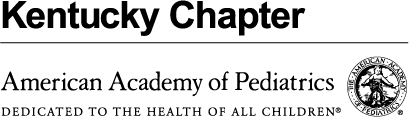 Helpful Teen Roundtable Discussion ResourcesABC7: Teen Mental Health Roundtable, 14 minutesA good model/example of a structure for hosting a teen roundtable discussion.Intro by LeaderIntro of Roundtable participants/rolesBegin Conversation—First Question…Directed to participantLeading the Conversation with directed questionshttps://abc7news.com/abc7-teen-mental-health-roundtable/2504704/Vaping Unveiled:  Extended Teen Roundtable, 9 minuteshttps://www.wsav.com/video/vaping-unveiled-extended-teen-roundtable/4188315/Sample of Teen Roundtable AudioAscension Roundtable #3, Can Youth Groups Actually Work? 36 minuteshttps://media.ascensionpress.com/podcast/ar3/If you’ve ever led a small group, you’ve probably experienced at least one of the following-blank stares, the teen who never stops talking, more than a few awkward moments, and hopefully a few groundbreaking ones. In this episode, Allen and Colin, seasoned experts when it comes to youth ministry, help you get past these problems and make small groups work for your youth group.Summary of Youth Roundtable Discussion on Alcohol and Pills May 20, 2010https://www.chippewahd.com/cms/lib/MI17000311/Centricity/Domain/96/PR%2020100520%20Youth%20Roundtable.pdf